Brad Okel, UCATS							Associate Director of DevelopmentUniversity of Cincinnati AthleticsDave:I would like to take this opportunity to thank the Greater Cincinnati Handball Association (GCHA) and the University of Cincinnati Handball Club for supporting the UC Football Team during the 2013 season.  It was great to hear that the GCHA’s “UC vs. SMU Tailgating Party” was a success and everyone enjoyed the terrific weather, cold beer, City Barbeque lunch, and Bearcat’s win over conference rival Southern Methodist University (SMU).  We are looking forward to hosting another GCHA tailgating party later this fall.As you are aware, Nippert Stadium will be under renovation during the 2014 season, and the Bearcats will be playing home games at Paul Brown Stadium (PBS).  During this transition, we are committed to providing an exciting game day atmosphere utilizing all that this NFL stadium has to offer.  We will kick off the 2014 season with a fireworks blowout following our game against Toledo on September 12th and have several tailgating opportunities throughout the year - all to ensure that the 2014 season is a fantastic and exciting atmosphere for Bearcats fans of all ages.  We are very excited about the future of the UC Football program under the leadership of 2nd year Head Coach Tommy Tuberville.  Coach Tuberville is a former National Coach of the Year and two-time SEC Coach of the Year while leading Ole Miss and Auburn.  We have great confidence in the direction of the program under Coach Tubervbille and his staff that includes Scout Conference’s 2014 “Recruiter of the Year,” Associate Head Coach and Co-Defensive Coordinator, Robert Prunty.   On behalf of Coach Tuberville, the team’s coaches and players, and Athletic Director Mike Bohn, the UCATS team would like to extend an invitation to all local handball players, fans, families, and supporters to join the Bearcat family at Paul Brown Stadium for the 2014 UC Football Season.  Season tickets start at $99 and give you the ability to personally select your location for all 6 games. Come be a part of a program on the rise.  Go Bearcats! Brad Okel, Associate Director of Development       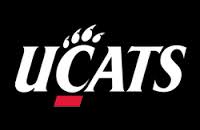 University of Cincinnati Athletics2751 O'Varsity Way, Suite 760 | Cincinnati, Ohio 45221Office:  513.556.0578   Cell:  513.377.6343bradley.okel@uc.edu
